新 书 推 荐中文书名：《我如何在三十个疯狂日子里与鲍勃·普罗克特一起神奇地解除了生活的困境》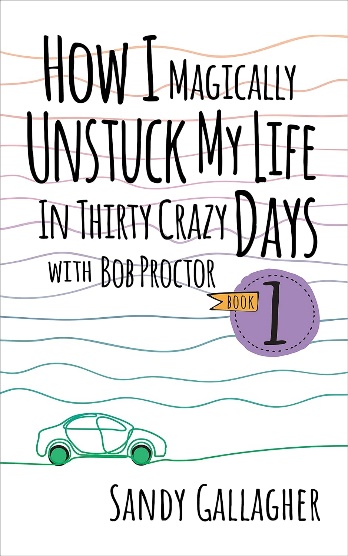 英文书名：HOW I MAGICALLY UNSTUCK MY LIFE IN THIRTY CRAZY DAYS WITH BOB PROCTOR作    者：Sandy Gallagher出 版 社：G&D Media代理公司：Waterside/ANA/Jessica页    数：154页出版时间：2023年1月代理地区：中国大陆、台湾审读资料：电子稿类    型：心灵励志内容简介：在1974年出版的经典著作《禅与摩托车维修艺术》（Zen and the Art of Motorcycle Maintenance）中，作家罗伯特·M·波西格（Robert M. Persig）描述了一种被他称为“困顿”的状态——在这种状态下，一切都面临崩溃，而我们却束手无策，找不到解决办法。波西格鼓励我们摆脱困境：通过“价值探究”，从熟悉的事物走向陌生的领域，从而思考并解决我们所面临的问题。现在，帮助来了。数十年来，普罗克特·加拉格尔（Proctor Gallagher）研究所的联合创始人桑迪·加拉格尔（Sandy Gallagher）已经帮助数百万人实现了更成功的职业和个人生活。虽然加拉格尔教授的原则是永恒不变的，但现在已经到了将这些原则应用于这个困顿世界的时候了。在鲍勃·普罗克特的启发下，加拉格尔撰写了《我如何在三十个疯狂日子里神奇地解除了生活的困境》一书，向陷入困顿的一代介绍了十二条强大而重要的经验。加拉格尔用她简明易读的故事，并将其扩展为一套三部曲和日记，向读者传授了摆脱困境的实用秘诀，并解释了这些技巧如何带来充实和成功的生活。这本即将成为经典的著作讲述了一位年轻女性寻找励志的声音来帮助她摆脱困境的故事，比以往任何时候都更加贴近生活，更加有用，注定会成为各地读者的最爱。作者简介：桑迪·加拉格尔（Sandy Gallagher）作为一名在银行法领域取得成功的知名律师，经常处理数十亿美元的并购、首次公开募股和其他大额交易，并担任《财富》500强企业董事会和高层管理人员的顾问。然而，与鲍勃·普罗克特的相遇让桑迪走上了一条非同寻常的新道路，这条道路最终不仅改变了她的生活，还改变了无数人的生活。通过鲍勃的教诲，桑迪终于明白了她一生成功背后的“原因”。如今，作为普罗克特·加拉格尔研究所的联合创始人、首席执行官兼总裁，桑迪与鲍勃共同登上国际演讲舞台，并与鲍勃及其专业团队密切合作，就人类有史以来最深刻、最强大、最具变革性的理念和战略提供辅导、培训和咨询。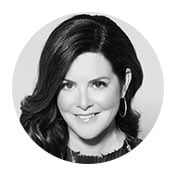 感谢您的阅读！请将反馈信息发至：版权负责人Email：Rights@nurnberg.com.cn安德鲁·纳伯格联合国际有限公司北京代表处北京市海淀区中关村大街甲59号中国人民大学文化大厦1705室, 邮编：100872电话：010-82504106, 传真：010-82504200公司网址：http://www.nurnberg.com.cn书目下载：http://www.nurnberg.com.cn/booklist_zh/list.aspx书讯浏览：http://www.nurnberg.com.cn/book/book.aspx视频推荐：http://www.nurnberg.com.cn/video/video.aspx豆瓣小站：http://site.douban.com/110577/新浪微博：安德鲁纳伯格公司的微博_微博 (weibo.com)微信订阅号：ANABJ2002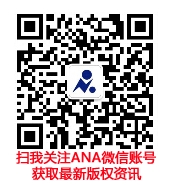 